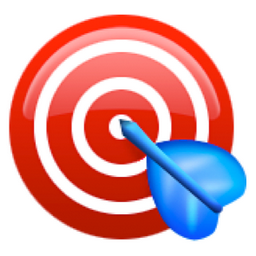       Writing Progress Tracker          Year 5 Targets 2018-2019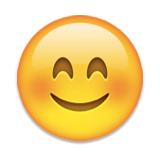 Seen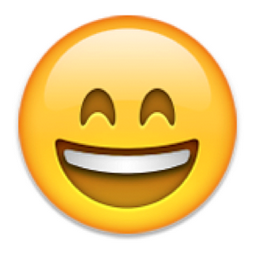 SecureMaster EYEs:Across a range of pieces and in other areas of the curriculum:My writing is varied and interesting and I have a confident and established voice in both fiction and non-fiction.I am aware of the purpose and audience for my writing and am beginning to select the appropriate style.I can use a more formal style where appropriate.I can plan by noting down and developing my ideas before writing the text in full.I can proof read and edit my work to improve its accuracy and impact using a dictionary, thesaurus or other classroom resources.I can demonstrate the correct use of past, present and future verb tenses throughout a piece of writing.past tense,present tense,future tense.I can demonstrate the correct use of past, present and future verb tenses throughout a piece of writing.past tense,present tense,future tense.I can demonstrate the correct use of past, present and future verb tenses throughout a piece of writing.past tense,present tense,future tense.I can vary sentence length and word order to sustain interest (e.g. “Having achieved your goals at such an early age, what motivates you to continue? Why fight on?”)I can integrate dialogue to convey character (must be correctly punctuated).I use relative clauses beginning with who, which, where, when, whose, that (e.g. My brother, who was usually mean to me, gave me his sweets.)I can use modal verbs (e.g. might, should, will, must) or adverbs (e.g. perhaps, surely) to show degrees of possibility.I can use adverbials to create cohesion within and across sentences and paragraphs:time (e.g. later, on Wednesday, during the night, all day, since 2004, usually, sometimes)place (e.g. nearby, by the table, at the bottom of the page, past the bank)number/order (e.g. secondly)I can use adverbials to create cohesion within and across sentences and paragraphs:time (e.g. later, on Wednesday, during the night, all day, since 2004, usually, sometimes)place (e.g. nearby, by the table, at the bottom of the page, past the bank)number/order (e.g. secondly)I can use adverbials to create cohesion within and across sentences and paragraphs:time (e.g. later, on Wednesday, during the night, all day, since 2004, usually, sometimes)place (e.g. nearby, by the table, at the bottom of the page, past the bank)number/order (e.g. secondly)I can use colons to introduce a bullet point list.I can add extra information to my writing, punctuated (mostly correctly) by:a pair of commasbracketsI can add extra information to my writing, punctuated (mostly correctly) by:a pair of commasbracketsI can use layout devices to structure text (e.g. headings, sub-headings, columns, bullets, tables).I can select from a wide range of known imaginative and ambitious vocabulary and use precisely (should be words that are not usually used by a child of that age). I can spell more than half of the YR 5/6 list.My handwriting is joined and I can write legibly and fluently at speed.Key:KS2 Teacher Assessment Framework - WTSKS2 Teacher Assessment Framework - EXSKS2 Teacher Assessment Framework - GDS